Φυσική Β΄ ΓυμνασίουΗ Ατμοσφαιρική  Πίεση συνθλίβειΠείραμα Το φύλλο εργασίας συνοδεύεται από βίντεο-πείραμα στην διεύθυνση: https://www.youtube.com/watch?v=BVDrE9AZ9moΠρόβλημα:Πόσο μεγάλη πίεση ασκεί η ατμόσφαιρα σε εμάς και στα αντικείμενα που βρίσκονται γύρω μας;……………………………………………………………………………………….ΔιερεύνησηΘα διερευνήσω αν η ατμοσφαιρική πίεση είναι ικανή να συνθλίψει ένα κουτί αναψυκτικού.…………………………………………………………………………………………Τι πιστεύω και γιατί;……………………………………………………………………………………….Τι θα κάνω για να το ερευνήσω;Πείραμα Όπως φαίνεται στο βιντεοσκοπημένο πείραμα, βάζω δύο κουταλιές νερό σε ένα άδειο κουτί αναψυκτικού και το θερμαίνω. Μετά με μία λαβίδα ή γάντι κουζίνας παίρνω το κουτί και το ρίχνω με το στόμιο προς τα κάτω σε ένα δοχείο με κρύο νερό. Ερωτήσεις:Ποιο μίγμα αερίων υπάρχει μέσα και έξω από το άδειο κουτί αρχικά;………………………………………………………………………………………….Ασκούν αυτά τα αέρια δυνάμεις στο κουτί; Να τις σχεδιάσετε.……………………………………………………………………………………….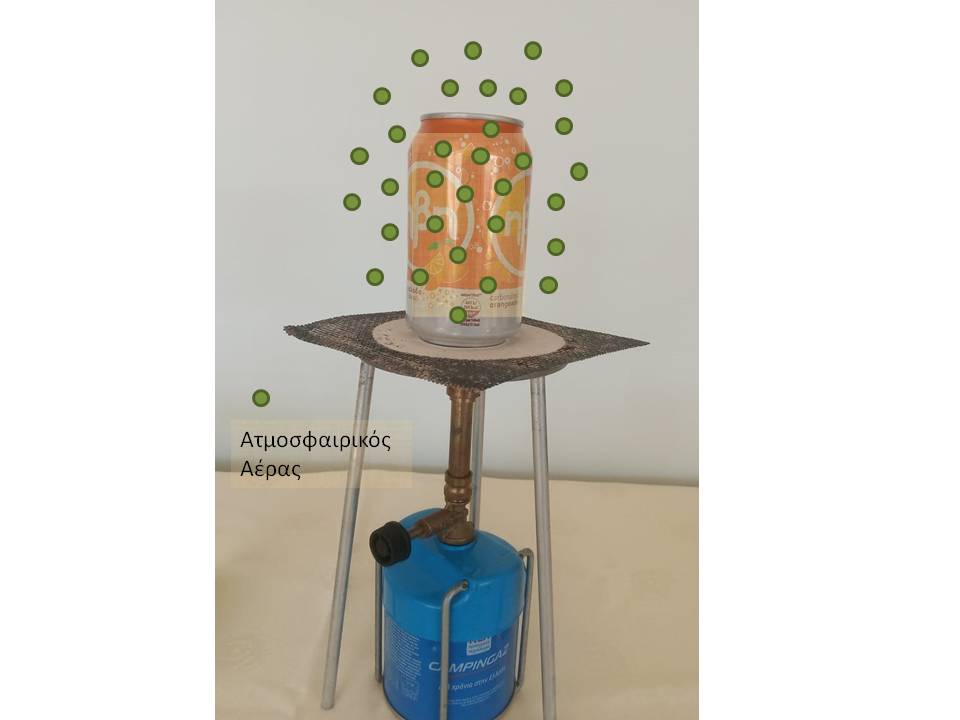 Όταν θερμαίνω το κουτί και τις δύο κουταλιές νερό, παράγεται υδρατμός.Προς ποια κατεύθυνση κινείται ο υδρατμός και ποιο μίγμα αερίων εκτοπίζει;……………………………………………………………………………………….Όταν ρίξω το κουτί μέσα στο κρύο νερό τι παθαίνει ο υδρατμός;………………………………………………………………………………………..…Τι παρατηρώ σχετικά με το σχήμα του κουτιού;………………………………………………………………………………………Σε ποια δύναμη οφείλεται αυτό που παρατηρώ;………………………………………………………………………………………..Άσκηση:Αν υποθέσουμε ότι το πείραμα γίνεται στην επιφάνεια της θάλασσας, όπου η πίεση της ατμόσφαιρας είναι χονδρικά:  Ρ =105 Ρα=105 Ρα Ν/m2  , το ύψος του κουτιού είναι h=10cm  και η διάμετρος του 6cm, θα μπορούσατε να υπολογίσετε τη δύναμη που δέχτηκε το κουτί από την ατμόσφαιρα; Να θεωρήσετε ότι μόλις πριν πέσει το κουτί στο νερό περιέχει μόνο υδρατμούς.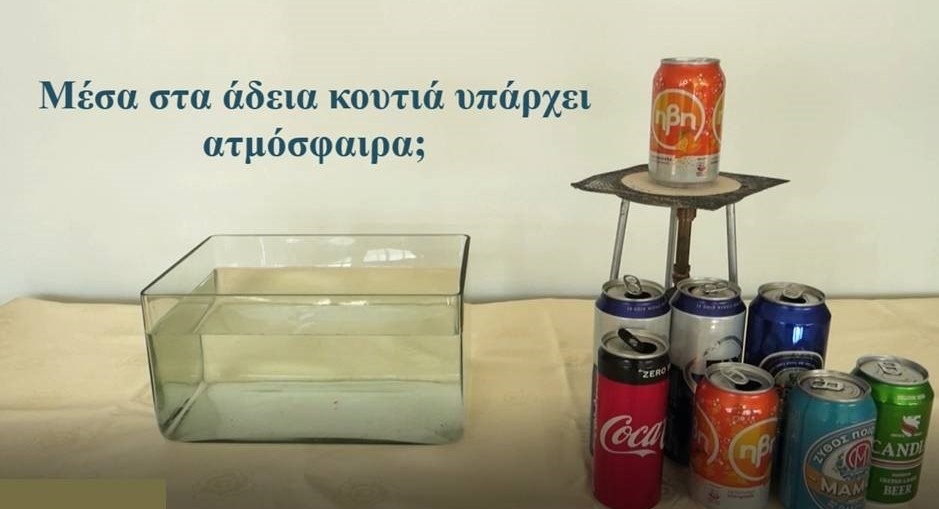 Εικόνα: Στιγμιότυπο του πειράματος